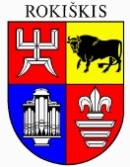 ROKIŠKIO RAJONO SAVIVALDYBĖS TARYBA SPRENDIMASDĖL ROKIŠKIO RAJONO SAVIVALDYBĖS TARYBOS 2019 M. BIRŽELIO 28 D. SPRENDIMO NR. TS-149 „DĖL ROKIŠKIO RAJONO SAVIVALDYBĖS SENIŪNAIČIŲ SUEIGOS NUOSTATŲ PATVIRTINIMO“ DALINIO PAKEITIMO2019 m. birželio 28 d. Nr. TS-RokiškisVadovaudamasi Lietuvos Respublikos vietos savivaldos įstatymo 18 straipsnio 1 dalimi, 35¹ straipsniu, Rokiškio rajono savivaldybės taryba n u s p r e n d ž i a:1. Pakeisti Rokiškio rajono savivaldybės seniūnaičių sueigos nuostatų, patvirtintų Rokiškio rajono savivaldybės tarybos 2019 m. birželio 28 d. sprendimu Nr. TS-149 „Dėl Rokiškio rajono savivaldybės seniūnaičių sueigos nuostatų patvirtinimo“ , 12 punktą,  57 punktą ir išdėstyti juos taip:„12. Išplėstinė seniūnaičių sueiga aptaria ir priima sprendimus dėl: 12.1. seniūnijos aptarnaujamos teritorijos gyvenamųjų vietovių ar jų dalių (seniūnaitijų) bendruomenių viešųjų poreikių ir iniciatyvų finansavimo tikslingumo;12.2. seniūnijos metinio veiklos plano įgyvendinimo ataskaitos projekto;12.3. atstovų delegavimo į pretendentų į seniūno pareigas konkurso komisijos narius;12.4. atstovų delegavimo dalyvauti tarybos sudaromų komitetų darbe;12.5. atstovų delegavimo į tarybos sudaromų komisijų narius;12.6. bendruomeninės veiklos ir partnerystės su savivaldybių institucijomis stiprinimo;12.7. viešųjų paslaugų, už kurių teikimą yra atsakinga savivaldybė, teikimo perdavimo bendruomeninėms ir kitoms nevyriausybinėms organizacijoms;12.8. vietos verslumo skatinimo;12.9. kitų visiems tos teritorijos gyventojams svarbių reikalų“.	„57. Išplėstinė seniūnaičių sueiga svarstomais klausimais priima sprendimus, kurie yra rekomendacinio pobūdžio, tačiau atitinkamos Rokiškio rajono savivaldybės institucijos privalo juos įvertinti jeigu:	57.1. išplėstinės seniūnaičių sueigos sprendimų vertinimas priklauso savivaldybės tarybos kompetencijai, jie vertinami artimiausiame savivaldybės tarybos posėdyje reglamento nustatyta tvarka; 	57.2. šių sprendimų vertinimas priklauso savivaldybės administracijos direktoriaus kompetencijai, jis įvertina šiuos sprendimus ne vėliau kaip per 20 darbo dienų nuo išplėstinės seniūnaičių sueigos sprendimo gavimo dienos;	57.3. Savivaldybės institucijos, laikydamosi Lietuvos Respublikos vietos savivaldos įstatymo 37 straipsnyje nustatytų reikalavimų, privalo paskelbti savo vertinimus dėl išplėstinės seniūnaičių sueigos sprendimų, nurodydamos vertinimo motyvus ir numatomus veiksmus, jeigu tokių veiksmų bus imtasi“. 	2. Skelbti šį sprendimą Teisės aktų registre ir Rokiškio rajono savivaldybės interneto svetainėje.	Sprendimas per vieną mėnesį gali būti skundžiamas Regionų administraciniam teismui, skundą (prašymą) paduodant bet kuriuose šio teismo rūmuose, Lietuvos Respublikos administracinių bylų teisenos įstatymo nustatyta tvarka.Savivaldybės meras								Ramūnas GodeliauskasRegina StrumskienėRokiškio rajono savivaldybės tarybaiROKIŠKIO RAJONO SAVIVALDYBĖS TARYBOS SPRENDIMO PROJEKTO ,, DĖL ROKIŠKIO RAJONO SAVIVALDYBĖS TARYBOS 2019 M. BIRŽELIO 28 D. SPRENDIMO NR. TS-149 „DĖL ROKIŠKIO RAJONO SAVIVALDYBĖS SENIŪNAIČIŲ SUEIGOS NUOSTATŲ PATVIRTINIMO“ DALINIO PAKEITIMO“ AIŠKINAMASIS RAŠTASParengto sprendimo projekto tikslai ir uždaviniai. Pasikeitus Vietos savivaldos įstatymo nuostatoms, reglamentuojančioms  seniūnaičių veiklą ir sueigų darbą, būtina patikslinti  seniūnaičių sueigos nuostatus. Teikiamo sprendimo projekto tikslas yra pakeisti Rokiškio rajono savivaldybės seniūnaičių sueigos ir išplėstinės seniūnaičių sueigos nuostatus.Šiuo metu esantis teisinis reglamentavimas.  Lietuvos Respublikos vietos savivaldos įstatymas.Sprendimo projekto esmė. Šiuo projektu siūloma pakeisti Rokiškio rajono savivaldybės seniūnaičių sueigos nuostatų 12 ir 57 punktus, kad jie atitiktų Lietuvos Respublikos vietos savivaldos įstatymo 35¹ straipsnio reikalavimus.Galimos pasekmės, priėmus siūlomą tarybos sprendimo projektą:teigiamos – priėmus sprendimo projektą bus įgyvendintos Vietos savivaldos įstatymo pakeitimo nuostatos;neigiamos – nėra.Kokia sprendimo nauda Rokiškio rajono gyventojams:Rokiškio rajono seniūnaičių išplėstinių sueigų veikla atitiks LR vietos savivaldos įstatymo reikalavimus.Finansavimo šaltiniai ir lėšų poreikis: sprendimo įgyvendinimui lėšų nereikalinga.Suderinamumas su Lietuvos Respublikos galiojančiais teisės norminiais aktais.Projektas neprieštarauja galiojantiems teisės aktams.Antikorupcinis vertinimas- teisės akte nenumatoma reguliuoti visuomeninių santykių, susijusių su LR korupcijos prevencijos įstatymo 8 str. 1 d. numatytais veiksniais, todėl teisės aktas nevertintinas antikorupciniu požiūriu. Teisės ir personalo skyriaus vedėja					Regina Strumskienė